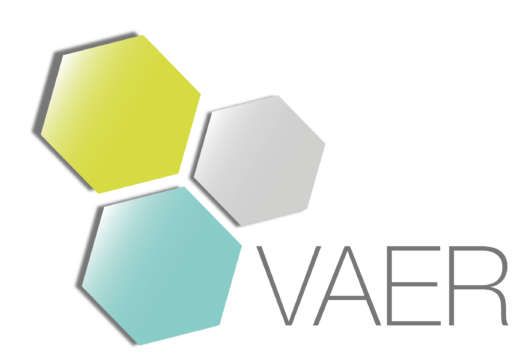 Application TemplateMedium and Large Communities Mental Health and Wellbeing Fund Application 2023/2024Explanation This template document can be used to prepare to apply for the Communities Mental Health and Wellbeing Fund 2023/2024 which will be allocated to support adult mental health and wellbeing in communities across Scotland. Within East Renfrewshire, the fund will be distributed via Voluntary Action East Renfrewshire SCIO (VAER), working together with partners to distribute £238,704.67 to local groups and organisations. The aim is to support initiatives that promote and benefit the mental health and wellbeing of people in the community at a small scale, grassroots, community level. ApplicationThe platform that is used for this online form is Microsoft forms, and so your applicationcannot be updated or saved. Please ensure you complete the submission in one sitting.Please ensure all questions are answered within the application. Any uncompleted applications will not be considered. Once your application is received, you will be sent a confirmation email. All applicants will be notified of the outcome of their application regardless if they’re successful or not.The information that is provided from this application will be held electronically. The information provided will be assessed by a panel featuring representatives from the Health and Social Care Partnership, East Renfrewshire Council and the Wellbeing Network, who will decide whether application will be approved or not.You may be contacted, using the information provided in this application, to gather more information about your group in order to promote the services and activities that you offer. The data collected may be used for research purposes. However, we do recognise the need to maintain confidentiality of vulnerable groups and so your details may not be made public in anyway, except for where required by law. Individual recipients of the funding will not be identified but the organisations in receipt of the funding may be. If you have any questions about the application, then contact funding@va-er.org.uk Again, please fill out each section. General InformationGeneral InformationName of applicantEmail addressContact numberName of Group or OrganisationLocation(s) of ProjectType of organisation Registered charity Company limited by guaranteeUnincorporated club or association Scottish charitable incorporated organisation (SCIO) Community interest companyOther (please explain)………………….What is the size of your organisation? Organisation with income up to £5,000 Organisation with income up to £10,000 Organisation with income up to £25,000 Organisation with income between £25,000 and £100,000Organisation with income between £100,000 and £500,000Organisation with income between £500,000 and £1 million per annumOrganisation with income over £1 million per annumCharity or Company Number (if applicable)Please give us a brief description of your group or organisation's main activitiesWhat is the name of the project you are applying for?Question about the projectQuestion about the projectType of Project - Select one option that best describes your project Befriending Peer Support Counselling Therapeutic Mentoring Financial Inclusion/Cost of Living One to one Group Activity Equipment Food  Nature Social Arts and Crafts Maintenance/repair Sports of physical activity Culture Other (please explain)What group(s) of people does your project seek to support?
Please note, for each priority box you tick, we may ask for evidence in your evaluation on how the project was accessible to that chosen priority group. If you have chosen to tick all priority groups, please let us know how you will evidence you have reached our priority groupingsCare experienced adults (16+)Older People Unpaid carers	Women and Girls (16+)People with learning disabilities/neurodiversityEthnic minority communitiesAsylum seekers and refugees LGBT+  Other (please explain)Project Target Group 
Is your project: for the general population (general), open to all but with a focus on particular target groups (targeted) or aimed directly at particular target groups (restricted)? General Targeted RestrictedPriority families most at risk of poverty. The following family types are considered to be most at risk of poverty. Please select any (or all) who are highly likely to engage with this project. Tick all the apply. 
 Lone parents Families with a disabled family member Families with 3+ children  Minority ethnic families	 Families where the youngest children are under 1 year old Mothers ages less that 25Which of the following priorities does your project contribute to? Tick all that apply Recovery from addiction Social Isolation and loneliness  Suicide prevention  Dementia community supports Access to physical activity, diet and nutrition. Addressing poverty and inequalityIs your application for a new project or for a continuation/expansion of an existing project? (Select one) New project Existing project (funded through theCommunities Mental Health and Wellbeing Fund for Adults)   Existing Project (New to this fund, but funded previously through another funding organisation)Please describe the project you are seeking funding for?How does your project promote positive mental health and wellbeing within the community?What is the estimated number of people this project will support?How will you ensure the project is sustainable once the funding has been spent?How do you intend to measure the impact of your project?Budget SectionBudget SectionInput the details of your budget below using similar headlines where relevant
Example of suggested headline(s):
Equipment
Staff costs
Training costs
Travel Expenses
etc.

Please include a grand total value. If you are applying for more than £10,000, and you are unable to communicate the breakdown of your finances using the above format. Then please email, funding@va-er.org.uk with your preferred format. This could include a Word document or Excel spreadsheet etc.Please send a copy of your group or organisation's governing documents and the most up-to-date financial records.

Please send these via email to funding@va-er.org.uk.
 
Type "I understand" to proceed to the final part of the application.
d) Signatured) SignatureI confirm that the information given on this form is accurate to the best of my knowledge. Furthermore, I hereby confirm that the grant will not be used for any other purpose than stated above.Please write your name followed by today’s date.

Example: John Smith - 15/11/2021I confirm that the information given on this form is accurate to the best of my knowledge. Furthermore, I hereby confirm that the grant will not be used for any other purpose than stated above.Please write your name followed by today’s date.

Example: John Smith - 15/11/2021